Učenici 4. a  razreda dali su svoj dojam o projektu            Dana 5.3. 2019. god. imali smo prezentaciju o zdravoj prehrani,koju su nam održale učenice sedmih razreda Dora Jerković,Ana Jukić i Matea Šuljak sa nastavnicom TZK Majdi Pamuković.Prikazale su nam :- kako i koliko jesti,- važnost pravilne prehrane za djetetov razvoj,- bolesti koje uzrokuje nepravilna prehrana,- koliko kalorija unosimo i trošimo,- pravilne prehrambene navike,- naučili smo o važnosti vitamina,minerala i bjelančevina.- čuli smo o poremećajima u prehrani: anoreksiji i bulimiji.- doznali smo i kako se obitelji u nekoj državi svijeta hrani i koliko tjedno troše novaca na hranu.- dosta toga smo i znali,ali smo puno toga i naučili. Zdrava i raznolika prehrana garantira zdrav i dobar život.Prezentacija nam se svidjela,dosta novog smo naučili da možemo primijeniti u životu.                                                                   Napisali učenici  4. a,b,c razreda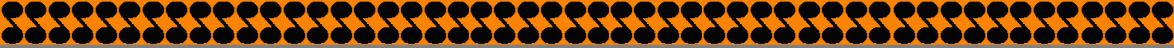 